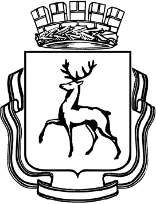 АДМИНИСТРАЦИЯ ГОРОДА НИЖНЕГО НОВГОРОДАПОСТАНОВЛЕНИЕВ соответствии с постановлением Правительства Нижегородской области от 10.08.2010 № 482 «О мерах по реализации Федерального закона от 28 декабря 2009 года № 381-ФЗ «Об основах государственного регулирования торговой деятельности в Российской Федерации» на территории Нижегородской области», постановлением Правительства Нижегородской области от 21.03.2011 №189, статьями 52, 54 Устава города Нижнего Новгорода администрация города Нижнего Новгорода постановляет:1.1. Внести в постановление администрации города Нижнего Новгорода от 30.12.2021 № 6071 «О размещении нестационарных торговых объектов на территории города Нижнего Новгорода и о внесении изменений в постановления администрации города Нижнего Новгорода от 02.09.2013 №3334, от 19.12.2016 №4287, от 19.01.2021 №72, от 22.05.2019 №1613» следующие изменения:1.1. В пункте 11.3 после слов «от 28.02.2019 № 590,» дополнить словами «, а также решений городской согласительной комиссии по организации деятельности нестационарных торговых объектов на территории города Нижнего Новгорода, созданной в соответствии с постановлением администрации города Нижнего Новгорода от 22.05.2019 № 1613,».1.2. Внести в приложение №1 «Порядок размещения нестационарных торговых объектов на территории города Нижнего Новгорода» следующие изменения:1.2.1. Дополнить пункт 1.1 приложения абзацем следующего содержания:«сезонное НТО - НТО, деятельность которого организуется на сезон, в зависимости от погодных условий.».1.2.2. Исключить пункт 2.4.1.2.3. Изложить пункт 4.3 в следующей редакции:«4.3. При проведении мониторинга состояния развития торговли в целях создания условий для обеспечения жителей города Нижнего Новгорода услугами, торговли, общественного питания и бытового обслуживания уполномоченным органом администрации города Нижнего Новгорода (департаментом развития предпринимательства) рассматриваются, в том числе предложения о внесении изменений в Схему, поступившие от юридических, физических лиц и муниципальных организаций в адрес администрации города Нижнего Новгорода.Рассмотрение предложений юридических, физических лиц, Муниципальных или Государственных организаций о внесении изменений в Схему осуществляется в соответствии с приложением № 7 к настоящему Порядку. Вопросы изменения в Схеме площади, специализации и типа объекта рассматриваются на основании обращения субъекта предпринимательской деятельности, являющегося стороной по договору на размещение НТО относительно мест, включенных в Схему, за исключением внесения изменений в отношении мест размещения НТО, по которым заключены договоры на размещение НТО по итогам аукциона, а также смены специализации на «услуги общественного питания без права продажи алкогольной продукции» и могут быть приняты:один раз в течении календарного года, в части специализации и (или) площади НТО;один раз за период действия договора на размещение НТО в части:изменения типа НТО с павильона на киоск или с киоска на павильон;объединения (разделение) нескольких мест размещения НТО в Схеме, фактически имеющих общую адресную привязку, на которых установлены НТО, составляющие из себя общий имущественный комплекс, принадлежащий субъекту предпринимательской деятельности, размещающиеся на основании ранее заключенных договоров аренды земельных участков или договоров на размещение НТО. Рассмотрение предложений юридических, физических лиц, Муниципальных и Государственных организаций осуществляется в соответствии с положением о рассмотрении предложений юридических и физических лиц о внесении изменений в Схему (приложение № 7 к настоящему порядку).Ограничения количества внесения изменений в Схему за период действия Схемы, установленные в абзацах 4 и 5 настоящего пункта, не распространяются на решения о внесении изменений в Схему, вносимые в связи с принятием (внесением изменений) в градостроительную (архитектурно-художественную) концепцию развития отдельных территорий или в проект комплексного благоустройства территории или проектами-концепциями благоустройства территорий, разработанными и утвержденными администрацией города Нижнего Новгорода.».1.2.4. В абзаце третьем пункта 5.2  после слов «города Нижнего Новгорода» дополнить словами «в виде QR – кода, а в случае отсутствия технической возможности изготовления свидетельства в данной форме,»1.2.5. Изложить пункт 5.11 в следующей редакции:«5.11. Допускается передача прав по договору на размещение НТО, в том числе передачу Объекта и помещений Объекта третьим лицам при выполнении следующих условий:уведомления администрации города Нижнего Новгорода о намерении передачи прав по договору на размещение НТО третьему лицу;недопущения последующей передачи прав по договору третьим лицом.».1.2.6. Изложить подпункт 3.2.9 в приложениях 1, 2 в следующей редакции:«3.2.9. Передача прав по договору на размещение НТО, в том числе передачу Объекта и помещений Объекта третьим лицам допускается при выполнении следующих условий:уведомления Администратора о намерении передачи прав по договору на размещение НТО третьему лицу;недопущения последующей передачи прав по договору третьим лицом.»1.2.7. Абзац 2. пункта 2.2. приложения № 3 изложить в следующей редакции:«Оплата, за вычетом суммы задатка, поступившей от оператора торговой площадки электронного аукциона, осуществляется ежемесячными равными платежами, в соответствии с графиком:1.2.8. Изложить подпункт 3.2.11 приложения № 4 в следующей редакции:«3.2.11. Передача прав по договору на размещение НТО, в том числе передачу Объекта и помещений Объекта третьим лицам допускается при выполнении следующих условий:уведомления Администратора о намерении передачи прав по договору на размещение НТО третьему лицу;недопущения последующей передачи прав по договору третьим лицом.»1.3. Изложить приложение № 2 «Положение об организации и проведении электронного аукциона на право заключения договоров на размещение нестационарных торговых объектов на территории города Нижнего Новгорода» в редакции приложения 1 к настоящему постановлению.1.4. В приложении №3 «Административный регламент администрации города Нижнего Новгорода по предоставлению муниципальной услуги «Заключение договора на размещение нестационарного торгового объекта на территории города Нижнего Новгорода»:1.4.1. В подпункте 2.6.1.1 абзацы первый и второй изложить в следующей редакции:«2.6.1.1. Имеющего на момент обращения действующий договор аренды земельного участка (далее - договор аренды земельного участка) или договор на размещение НТО или оплачивающего на момент обращения за фактическое использование земельного участка под размещение НТО по ранее заключенному договору аренды земельного участка или договору на размещение НТО, при подаче заявления о заключении договора на размещение НТО не более чем на период, установленный для данного места Схемой, при условии, что для данного места размещения НТО Схемой предусмотрено круглогодичное размещение и отсутствует задолженность по оплате в соответствии с условиями договора с приложением:договора аренды земельного участка либо договора на размещение НТО с приложением копии с картографического плана города Нижнего Новгорода в масштабе 1:500 с обозначением места размещения объекта;».1.4.2. В подпункте 2.6.1.4:1.4.2.1. В абзаце первом слова «торгового павильона или киоска» заменить словом «НТО».1.4.2.2. В абзацах втором и третьем слова «торгового павильона» заменить словом «НТО».1.4.2.3. В абзаце третьем исключить слова «, согласованной с департаментом архитектуры».1.4.3. Дополнить подпунктом 2.6.1.5 следующего содержания:«2.6.1.5. Производители  и переработчики сельскохозяйственной продукции, планирующие размещение автомагазина (торгового автофургона, автолавки) по торговле товарами собственного производства с приложением:справки органа местного самоуправления, подтверждающей наличие у заявителя на территории данного муниципального образования Нижегородской области фермерского либо сельскохозяйственного предприятия;копии с картографического плана города Нижнего Новгорода в масштабе 1:500 с обозначением места размещения объекта;фотографии либо эскиз внешнего вида автомагазина (торгового автофургона, автолавки), планируемого к размещению;документов, подтверждающих полномочия лица на осуществление действий от имени юридического лица или индивидуального предпринимателя (заверенные руководителем юридического лица или индивидуальным предпринимателем копии устава, учредительного договора, копия протокола собрания учредителей, копия паспорта) и (или) доверенность;справки об исполнении налогоплательщиком (плательщиков сбора, плательщиком страховых взносов, налоговым агентом) обязанности по уплате налогов, сборов, страховых взносов, пеней, штрафов, процентов (Код по КНД 1120101), подтверждающая отсутствие на момент подачи заявления задолженности по налогам и сборам. (На момент подачи документов на получение муниципальной услуги, справка из УФНС не должны превышать 90 дней с момента ее получения в налоговом органе).».1.4.4. В абзаце четвертом пункта 2.9 цифры «2.6.4» заменить цифрами «2.6.3».1.4.5. В подпункте 3.3.2. слово «восьми» заменить словом «пятнадцати».1.4.6. В абзаце втором подпункта 3.4.14 после слова «свидетельства» дополнить словами «в виде QR – кода, а в случае отсутствия технической возможности изготовления свидетельства в данной форме,».1.4.7. Во втором столбце пункта 1 раздела «9. Документы прилагаемые к заявлению»  приложения № 2 дополнить словами:  «Для производителей  и переработчиков сельскохозяйственной продукции, планирующих размещение автомагазина (торгового автофургона, автолавки):документы, подтверждающие наличие у заявителя на территории Нижегородской области сельскохозяйственного или перерабатывающего предприятия (справка органа местного самоуправления, подтверждающая наличие у заявителя на территории данного муниципального образования Нижегородской области фермерского, сельскохозяйственного предприятия или предприятия пищевой или перерабатывающей промышленности).».1.4.8. В приложении № 3 «Положение о порядке согласования форэскиза внешнего вида НТО, размещенных на территории города Нижнего Новгорода, независимо от форм собственности земельного участка»:1.4.8.1. Исключить абзац 2.1.4.8.2. Абзац первый считать пунктом 1.1.4.8.3. Изложить приложение № 3 в новой редакции в соответствии с приложением № 2 к настоящему постановлению.2. Управлению по связям со СМИ администрации города Нижнего Новгорода обеспечить опубликование настоящего постановления в официальном печатном средстве массовой информации администрации города Нижнего Новгорода - газете «День города. Нижний Новгород».3. Департаменту правового обеспечения администрации города Нижнего Новгорода (Киселева С.Б.) разместить настоящее постановление на официальном сайте администрации города Нижнего Новгорода в информационно - телекоммуникационной сети «Интернет».4. Контроль за исполнением постановления возложить на первого заместителя главы администрации города Нижнего Новгорода Штокмана И.О.А.В. Симагин 433 45 66ПРИЛОЖЕНИЕ № 1к постановлению администрациигородаот № ПРИЛОЖЕНИЕ № 2к постановлению администрациигородаот 30.12.2021 № 6071Положение об организации и проведении электронного аукциона на право заключения договоров на размещение НТО на территории города Нижнего Новгорода 1. Общие положения1.1. Настоящее Положение (далее - Положение) определяет процедуру организации и проведения открытого аукциона в электронной форме (далее - электронный аукцион) на заключение договора на размещение нестационарных торговых объектов (далее - НТО) на территории города Нижнего Новгорода.1.2. Положение разработано в соответствии с Гражданским кодексом Российской Федерации, Федеральным законом от 06.10.2003 № 131-ФЗ «Об общих принципах организации местного самоуправления в Российской Федерации», Федеральным законом от 26.07.2006 № 135-ФЗ «О защите конкуренции», Федеральным  законом  от  28.12.2009  №381-ФЗ «Об основах государственного регулирования  торговой  деятельности  в Российской Федерации», Порядком размещения НТО на территории города Нижнего Новгорода, утвержденным настоящим постановлением администрации города Нижнего Новгорода.1.3. Предметом электронного аукциона является право заключения договора на размещение НТО.1.4. Электронный аукцион на заключение договора на размещение НТО на территории города Нижнего Новгорода проводится по инициативе администрации города Нижнего Новгорода.1.5. Организацию проведения электронных аукционов на заключение договора на размещение НТО на территории города Нижнего Новгорода осуществляет департамент развития предпринимательства администрации города Нижнего Новгорода (далее – департамент, Организатор). 1.6. Проведение электронного аукциона осуществляется постоянно действующей комиссией по организации и проведению электронных аукционов на право заключения договоров на размещение НТО на территории города Нижнего Новгорода, создаваемой Организатором. Состав комиссии утверждается директором департамента.2. Основные понятия и определения2.1 автоматизированная система (АС) - аппаратно-программный комплекс оператора электронной площадки;2.2. аккредитация - предоставление заявителю возможности работы в закрытой части АС оператора в соответствии с требованиями регламента оператора;2.3. специализированный субсчет - субсчет счета заявителя, используемый для блокировки денежных средств заявителя, в целях обеспечения его участия в электронном аукционе в соответствии с Регламентом Оператора ЭТП;2.4. договор на размещение НТО на территории города Нижнего Новгорода, заключенный по итогам электронного аукциона - договор, заключенный по итогам электронного аукциона между департаментом и индивидуальным предпринимателем или юридическим лицом независимо от организационно-правовой формы в порядке, предусмотренном Гражданским кодексом Российской Федерации, а также иными федеральными, региональными законами, Порядком размещения НТО на территории города Нижнего Новгорода; 2.5. заявитель - индивидуальный предприниматель или юридическое лицо независимо от организационно-правовой формы, формы собственности, места нахождения и места происхождения капитала, заявившийся в установленном порядке для участия в электронном аукционе;2.6. комиссия - коллегиальный орган, ответственный за организацию и проведение электронного аукциона на право заключения договоров на размещение НТО на территории города Нижнего Новгорода;2.7. начальная (минимальная) стоимость - цена, назначаемая первоначально на право заключения договора на размещение НТО на территории города Нижнего Новгорода, предлагаемого к продаже на электронном аукционе, определяется в соответствии с Методикой определения начальной цены предмета аукциона на право заключения договора на размещение НТО, утвержденной постановлением администрации города Нижнего Новгорода от 26.09.2011 № 3763, (далее - методика);2.8. оператор электронной площадки - юридическое лицо независимо от его организационно-правовой формы, формы собственности, места нахождения и места происхождения капитала, государственная регистрация которого осуществлена в установленном порядке на территории Российской Федерации, владеющее отобранной электронной площадкой, необходимыми для ее функционирования программно-аппаратными средствами и обеспечивающее проведение на такой площадке электронных аукционов;2.9. официальный сайт - официальный сайт администрации города Нижнего Новгорода нижнийновгород.рф, на котором размещается информация об организуемом аукционе;2.10. победитель электронного аукциона - лицо, предложившее наибольшую стоимость за право заключения договоров на размещение НТО на территории города Нижнего Новгорода в порядке, установленном настоящим Положением;2.11. участник электронного аукциона - заявитель, подавший заявку на участие в электронном аукционе и признанный решением комиссии участником электронного аукциона;2.12. электронный документ - документ, в котором информация представлена в электронно-цифровой форме, в том числе сканированные версии бумажных документов;2.13. электронная цифровая подпись - информация в электронной форме, которая присоединена к другой информации в электронной форме (подписываемой информации) или иным образом связана с такой информацией и которая используется для определения лица, подписывающего информацию;2.14. электронная площадка - сайт в информационно-телекоммуникационной сети «Интернет», соответствующий установленным требованиям, на котором проводятся электронный аукцион.2.15. шаг Электронного аукциона - минимальный коэффициент повышения начальной минимальной цены аукциона (лота), предлагаемый участником электронного аукциона, устанавливаемый в процентном отношении к начальной цене.2.16. протокол рассмотрения заявок - протокол, подписываемый членами комиссии, содержащий сведения о признании заявителя участником аукциона и допуске к электронному аукциону;2.17. протокол проведения электронного аукциона - протокол, составленный оператором электронной площадки после проведения торговой сессии по электронному аукциону;2.18. протокол подведения итогов - протокол, подписываемый членами комиссии, содержащий сведения о признании участника электронного аукциона победителем и о результатах электронного аукциона;3. Функции Организатора Электронного аукциона3.1. Организатор электронного аукциона:3.1.1. Определяет начальную (минимальную) стоимость права на размещение НТО за весь период, в соответствии с Методикой.3.1.2. Разрабатывает, утверждает информационное извещение о проведении электронного аукциона и аукционную документацию. 3.1.3. Направляет заявителю по запросу разъяснение положений аукционной документации в течение двух рабочих дней с даты обращения.3.1.4. Принимает решение о внесении изменений в аукционную документацию в срок не позднее, чем за 3 (три) календарных дня до даты окончания подачи заявок на участие в аукционе. Изменения подлежат размещению в течение одного дня со дня принятия соответствующего решения в порядке, установленном для размещения аукционной документации.При внесении изменений в извещение о проведении аукциона и в аукционную документацию срок подачи заявок на участие в аукционе должен быть продлен на такой срок, чтобы со дня размещения на электронной площадке и официальном сайте изменений, внесенных в извещение о проведении аукциона и в аукционную документацию, до даты окончания подачи заявок на участие в аукционе было не менее 15 календарных дней.3.1.5. Имеет право отказаться от проведения электронного аукциона уведомив не позднее чем за 3 (три) календарных дня до даты окончания приема заявок, с обоснованием причины отказа от проведения электронного аукциона.Отказ в проведении электронного аукциона размещается Организатором   на электронной площадке и на официальном сайте не позднее, чем за 3 (три) календарных дня до дня окончания приема заявок. Оператор Электронной торговой площадки в течение двух рабочих дней, следующих за днем размещения решения об отказе от проведения Электронного аукциона извещает Заявителей (участников) об отказе от проведения Электронного аукциона и в порядке и сроки, установленные Регламентом электронной площадки, производит разблокирование денежных средств, в отношении которых осуществлено блокирование операций по Счету Заявителя (участника).3.1.6. Заключает договор на размещение НТО на территории города Нижнего Новгорода.3.1.7. Обеспечивает размещение извещения о проведении электронного аукциона, аукционной документации и вносимых изменений в аукционную документацию на электронной площадке и на официальном сайте, об отказе от проведения электронного аукциона на электронной площадке и на официальном сайте.3.1.8. Выполняет иные необходимые функции, предусмотренные настоящим Положением и не противоречащие действующему законодательству Российской Федерации.4. Функции Оператора Электронной торговой площадкиФункции оператора электронной площадки определяются регламентом электронной торговой площадки и настоящим Положением.5. Информационное извещение о проведении электронного  аукциона и аукционная документация5.1. Организатор осуществляет публикацию информационного извещения и аукционной документации об электронном аукционе на электронной площадке в соответствии с настоящим Положением и на официальном сайте администрации города Нижнего Новгорода нижнийновгород.рф.5.2. Информационное извещение о проведении электронного аукциона размещается Организатором на электронной площадке и на официальном сайте администрации города Нижнего Новгорода нижнийновгород.рф не менее чем за 30 (тридцать) календарных дней до даты окончания срока подачи заявок на участие в электронном аукционе.5.3. Аукционная документация должна содержать следующую информацию:наименование, место нахождения и номер контактного телефона Организатора;требования к заявителям и участникам аукциона;сведения о лоте (лотах), включающие информацию о виде и площади объекта, месте и сроке его размещения, специализации, начальной (минимальной) стоимости права на размещение нестационарного торгового объекта;типовой проект или требования к внешнему виду НТО или требования к передвижным сооружениям;требования к содержанию, форме, оформлению и составу заявки;размер обеспечения заявки, срок и порядок его внесения;«шаг» Электронного аукционасведения об электронной торговой площадке, на которой проводится Электронный аукциондату и время начала и окончания приема заявок;дату и время рассмотрения заявок;порядок и срок отзыва заявок;дату, время и порядок проведения электронного аукциона;порядок ознакомления с аукционной документацией;срок заключения договора с победителем электронного аукциона;проект договора на размещение НТО.5.4. Изменения в аукционную документацию вносятся Организатором, на электронной площадке и на официальном сайте не позднее, чем за 3 (три) рабочих дня до дня окончания приема заявок. При этом не допускается изменение предмета электронного аукциона.5.5. Заинтересованные лица самостоятельно отслеживают возможные изменения, внесенные в аукционную документацию, размещенные на Электронной торговой площадке. Организатор Электронного аукциона не несет ответственности в случае, если заинтересованное лицо не ознакомилось с изменениями, внесенными в Извещение и аукционную документацию, размещенными надлежащим образом5.6. Любое заинтересованное лицо, получившее аккредитацию на определенной для проведения Электронного аукциона Электронной торговой площадке, вправе направить посредством функционала Электронной торговой площадки запрос о разъяснении положений аукционной документации. Оператор Электронной площадки направляет запрос Организатору Электронного аукциона.5.7. В течение двух рабочих дней, следующих за датой поступления от Оператора Электронной торговой площадки запроса Организатор Электронного аукциона размещает разъяснение положений аукционной документации с указанием предмета запроса, но без указания обратившегося лица при условии, что указанный запрос поступил Организатору Электронного аукциона не позднее чем за пять рабочих дней до дня окончания подачи Заявок.6. Условия участия в Электронном аукционе6.1. Заявителем - участником электронного аукциона - может быть индивидуальный предприниматель или юридическое лицо независимо от организационно-правовой формы, формы собственности, места нахождения, а также места происхождения капитала, прошедшее аккредитацию на электронной площадке в порядке, установленном Регламентом Электронной торговой площадки.6.2. Участники электронного аукциона - должны соответствовать требованиям, установленным законодательством Российской Федерации к таким участникам, в том числе следующим:в отношении участника аукциона - юридического лица не должны проводиться процедуры: ликвидации, реорганизации или банкротства;наличие у участника аукциона пакета документов в соответствии с квалификационными требованиями, предъявляемыми в Информационной карте аукциона;участник аукциона за два предшествовавших до даты проведения аукциона года полностью или частично не уклонялся от оплаты за размещение НТО по итогам проведенного аукциона;участник аукциона за два предшествовавших до даты проведения аукциона года не уклонялся от заключения договора на размещение НТО, в случае если он был признан победителем аукциона или единственный участник аукциона, подавший заявку на участие в аукционе, которому было направлено уведомление о необходимости заключения договора на размещение НТО на месте, соответствующем лоту, на который была подана одна заявка.7. Обеспечение Заявок на участие в электронном аукционе7.1. Обеспечение Заявок на участие в электронном аукционе представляется в виде задатка.Для участия в электронном аукционе устанавливается требование об обеспечения заявки в размере 100 процентов от начальной (минимальной) стоимости права на размещение НТО.Комиссионный сбор за участие в электронном аукционе устанавливается оператором электронной площадки в соответствии с регламентом работы электронной площадки. Взимается с участника торгов, заключившего договор по итогам процедуры, проводимой площадкой.7.2. Для выполнения условий об Электронном аукционе и допуска к участию в Электронном аукционе каждый заявитель перечисляет на электронную торговую площадку задаток в размере, указанном в аукционной документации,  в порядке, утвержденном Регламентом электронной торговой площадки.7.3. Задатки возвращаются: участникам аукциона, за исключением его победителя и участника аукциона, который сделал предпоследнее предложение о цене предмета аукциона, в течение 5 (пяти) рабочих дней со дня опубликования протокола о результатах аукциона; участнику аукциона, который сделал предпоследнее предложение о цене предмета аукциона в течение 5 (пяти) рабочих дней с момента заключения договора с Победителем аукциона;заявителям, не допущенным к участию в аукционе, в течение 5 (пяти) рабочих дней со дня опубликования протокола о рассмотрении заявок.в случае принятия организатором аукциона решения об отказе в проведении аукциона, в течение 5 (пяти) рабочих дней с даты размещения извещения об отказе в проведении аукциона.7.4. Разблокирование денежных средств осуществляется в порядке и сроки, согласно Регламенту электронной торговой площадки.7.5. Задатки не возвращаются:единственному заявителю, заявка которого признана комиссией соответствующей аукционной документации, уклонившемуся или отказавшемуся от заключения Договора;победителю аукциона, заявка которого признана комиссией соответствующей аукционной документации, уклонившемуся или отказавшемуся от заключения Договора по результатам Электронного аукциона;участнику аукциона, который сделал предпоследнее предложение о цене предмета аукциона, уклонившемуся или отказавшемуся от подписания Договора, в случае признания Победителя аукциона уклонившимся от подписания Договора.7.6. Сумма задатка, внесенного участником, с которым заключен Договор, засчитывается в счет оплаты Договора путем перечисления Оператором Электронной торговой площадки на счет, указанный Организатором Электронного аукциона для оплаты Договора.8. Порядок подачи Заявок8.1. Подача Заявок осуществляется только Заявителями, прошедшими процедуру регистрации и аккредитации на Электронной торговой площадке в соответствии с Регламентом Электронной торговой площадки. Заявка направляется Заявителем Оператору Электронной площадки в виде электронного документа по форме, установленной аукционной документацией. 8.2. Заявка подается в срок, установленный в аукционной документации.8.3. Заявка на участие в Электронном аукционе оформляется в соответствии с формами, установленными в аукционной документации и должна содержать сведения и документы, указанные в аукционной документации.8.4. Заявитель вправе подать в отношении одного лота только одну Заявку. В случае подачи одним Заявителем Заявок по нескольким лотам на каждый лот оформляется отдельная Заявка.8.5. Заявка должна содержать:согласие на участие в Электронном аукционе, соответствующее форме, установленной в аукционной документации;сведения о заявителе, в том числе наименование и место нахождения юридического лица либо фамилию, имя, отчество и место жительства индивидуального предпринимателя, почтовый адрес, ИНН, банковские реквизиты для возврата обеспечения заявки и/или заключения договора, номер контактного телефона; при проведении электронного аукциона среди субъектов малого и среднего предпринимательства – декларация о принадлежности участника аукциона к субъектам малого и среднего предпринимательства по форме приложения №1 к настоящему Положению;выписку из Единого государственного реестра юридических лиц, полученную не ранее чем за шесть месяцев до даты размещения на официальном сайте информационного извещения о проведении электронного аукциона, заверенную заявителем и имеющую ЭЦП структурного подразделения ФНС России, или выписку из Единого государственного реестра индивидуальных предпринимателей, заверенную заявителем и имеющую ЭЦП структурного подразделения ФНС России;копию документа, подтверждающего полномочия лица на осуществление действий от имени заявителя - юридического лица (копия решения о назначении или об избрании либо приказа о назначении физического лица на должность, в соответствии с которым такое физическое лицо обладает правом действовать от имени участника без доверенности (далее - руководитель)). В случае если от имени участника действует иное лицо, заявка должна содержать также копию доверенности на осуществление действий от имени заявителя, заверенную печатью заявителя и подписанную руководителем заявителя (для юридических лиц) или уполномоченным этим руководителем лицом. В случае если указанная доверенность подписана лицом, уполномоченным руководителем заявителя, заявка должна содержать также копию документа, подтверждающего полномочия такого лица;копии учредительных документов заявителя (для юридических лиц);заявление об отсутствии решения о ликвидации заявителя - юридического лица, об отсутствии решения арбитражного суда о признании заявителя - юридического лица, индивидуального предпринимателя банкротом и об открытии конкурсного производства;справка об исполнении налогоплательщиком (плательщиком сбора, плательщиком страховых взносов, налоговым агентом) обязанности по уплате налогов, сборов, страховых взносов, пеней, штрафов, процентов по форме, установленной Федеральной налоговой службой, полученная не ранее чем за 90 календарных дней до даты подачи заявки.8.6. 	Заявка и все входящие в ее состав сведения и документы направляются заявителем оператору электронной площадки в форме электронного документа. 8.7. Подача Заявителем Заявки является его согласием о блокировании Оператором Электронной торговой площадки операций по Счету такого Заявителя в отношении денежных средств в размере обеспечения Заявки (задатка) на участие в Электронном аукционе, указанного в аукционной документации.8.8. Оператор Электронной площадки осуществляет блокирование операций по Счету Заявителя, подавшего такую Заявку, в отношении денежных средств в размере обеспечения Заявки (задатка), присваивает ей порядковый номер и подтверждает Заявителю в порядке и сроки, установленном Регламентом Электронной площадки, получение Заявки с указанием присвоенного ей порядкового номера.8.9. Оператор электронной площадки возвращает Заявку подавшему ее Заявителю в случае:если документы и сведения, направленные Заявителем в форме электронных документов, не подписаны электронной подписью лица, имеющего право действовать от имени Заявителя на Электронной торговой площадке;отсутствия на счете Заявителя, подавшего Заявку, денежных средств в размере обеспечения Заявки, в отношении которых не осуществлено блокирование в соответствии с Регламентом Электронной торговой площадки;подачи Заявителем двух и более Заявок на участие в Электронном аукционе в отношении одного и того же лота при условии, что поданные ранее Заявки им не отозваны. В этом случае Заявителю возвращаются все Заявки, поданные в отношении данного лота;получения Заявки на участие в аукционе после дня и времени окончания установленного срока подачи Заявок.8.10. После возврата Заявки Оператор Электронной торговой площадки прекращает осуществленное при получении указанной Заявки блокирование операций по Счету Заявителя в отношении денежных средств в размере обеспечения в порядке и сроки, определенные Регламентом Электронной торговой площадки.8.11. Изменение Заявки допускается только путем подачи Заявителем новой Заявки в установленные в аукционной документации сроки подачи Заявок, при этом первоначальная Заявка должна быть отозвана.8.12. Заявитель вправе отозвать Заявку не позднее срока окончания подачи заявок, указанного в аукционной документации об аукционе, направив об этом уведомление Оператору Электронной площадки.В порядке и сроки, установленные Регламентом Электронной торговой площадки, со дня поступления уведомления об отзыве Заявки Оператор Электронной площадки прекращает осуществленное блокирование операций по счету для проведения операций по обеспечению участия в Электронном аукционе Заявителя в отношении денежных средств в размере обеспечения Заявки на участие в аукционе.8.13. Прием Заявок прекращается не позднее даты и времени окончания срока подачи Заявок.8.14. Заявитель несет все расходы, связанные с подготовкой и подачей своей Заявки, а Организатор Электронного аукциона не отвечает и не имеет обязательств по этим расходам независимо от результатов Электронного аукциона.8.15. Поданные Заявки направляются Оператором Электронной торговой площадки Организатору Электронного аукциона в течение одного часа с момента окончания срока подачи Заявок.9. Порядок рассмотрения Заявок9.1. Аукционная комиссия рассматривает поступившие от Оператора Электронной торговой площадки Заявки на соответствие их требованиям, установленным Положением и аукционной документации. Рассмотрение заявок на участие в Электронном аукционе производится Аукционной комиссией по проведению Электронного аукциона самостоятельно в отсутствие лиц, подавших данные заявки.9.2. Срок рассмотрения Заявок не может превышать 7 (семи) дней с даты окончания приема заявок и момента поступления заявок Организатору электронного аукциона от Оператора Электронной торговой площадки.9.3. По результатам рассмотрения Заявок Аукционная комиссия принимает решение о допуске Заявителя, подавшего Заявку, к участию в Электронном аукционе или об отказе в допуске Заявителя к участию в таком аукционе.9.4. Заявитель не допускается к участию в Электронном аукционе в случае:9.4.1. отсутствия в составе Заявки согласия Заявителя с условиями аукционной документации;9.4.2. не предоставление документов, определенных аукционной документацией, либо наличие в указанных документах недостоверных сведений;9.4.3. несоответствия заявки на участие в аукционе требованиям аукционной документации.9.4.5. подачи заявки неуполномоченным лицом;9.4.6. наличие задолженности Заявителя перед Организатором электронного аукциона по однородным договорам  на день подписания протокола рассмотрения заявок;9.4.7. в отношении заявителя – юридического лица проводится процедура ликвидации;9.4.8. деятельность заявителя приостановлена в порядке, предусмотренном законодательством Российской Федерации.9.5. Отказ в допуске к участию в аукционе по иным основаниям, кроме случаев, указанных в пункте 9.4. настоящего Положения, не допускается.9.6. В случае установления факта недостоверности сведений, содержащихся в документах, представленных заявителем в соответствии с Извещением, аукционная комиссия отстраняет такого заявителя (участника) от участия в аукционе на любом этапе его проведения, вплоть до заключения Договора.9.7. По результатам рассмотрения Заявок Аукционная комиссия оформляет протокол рассмотрения Заявок, подписываемый всеми присутствующими на заседании Аукционной комиссии ее членами, в срок не позднее даты окончания срока рассмотрения Заявок, определенного Извещением.9.8. Указанный протокол направляется Организатором Электронного аукциона Оператору Электронной торговой площадки не позднее дня, предшествующего дню проведения Электронного аукциона. 9.9. С момента поступления Оператору Электронной площадки протокола Оператор Электронной площадки направляет каждому Заявителю, подавшему Заявку на участие в Электронном аукционе, уведомление о решении, принятом в отношении поданной им Заявки.9.10. В случае если Аукционной комиссией принято решение об отказе Заявителю в допуске к участию в Электронном аукционе, уведомление об этом решении должно содержать обоснование его принятия.9.11. В порядке и сроки, установленные Регламентом Электронной площадки,  Оператор Электронной торговой площадки прекращает осуществленное блокирование операций по Счетам Заявителей, не допущенных к участию в Электронном аукционе, в отношении денежных средств в размере обеспечения Заявки на участие в данном Электронном аукционе.10. Признание Электронного аукциона несостоявшимся на стадии до проведения Электронного аукциона10.1. Электронный аукцион признается несостоявшимся в случае, если по окончании срока подачи Заявок:10.1.1. не подано ни одной Заявки;10.1.2. подана только одна Заявка;10.1.3. к участию допущена только одна Заявка.10.2. В случае признания Электронного аукциона несостоявшимся по основаниям, указанным в пункте 10.1.1. настоящего Положения, Аукционной комиссией в протокол рассмотрения Заявок вносится информация о признании Электронного аукциона несостоявшимся.10.3. В случае признания Электронного аукциона несостоявшимся по основаниям, указанным в пункте 10.1.2. настоящего Положения Аукционная комиссия рассматривает единственную Заявку на предмет соответствия требованиям настоящего Положения и Извещения. Организатор Электронного аукциона направляет Оператору Электронной площадки протокол рассмотрения единственной Заявки, подписанный членами Аукционной комиссии.10.4. В случае признания Электронного аукциона несостоявшимся по основаниям, указанным в пункте 10.1.3. настоящего Положения, Аукционной комиссией в протокол рассмотрения Заявок вносится информация о признании Электронного аукциона несостоявшимся и заключение Договора с единственным участником Электронного аукциона осуществляется по НМЦ на условиях, предусмотренных Извещением.10.5. Договор заключается с единственным участником Электронного аукциона, если этот участник и поданная им Заявка признаны Аукционной комиссией соответствующими требованиям настоящего Положения и Извещения.10.6. Заключение Договора с единственным участником Электронного аукциона осуществляется по НМЦ на условиях, предусмотренных Извещением.11. Проведение Электронного аукциона и подведение итогов электронного аукциона11.1. Порядок проведения Электронного аукциона определяется Регламентом Электронной торговой площадки.11.2. Победителем Электронного аукциона признается его участник, который предложил наиболее высокую цену за заключение Договора и Заявка которого соответствует требованиям, установленным настоящим Положением и Извещением.11.3. В течение одного часа после проведения электронного аукциона Оператор Электронной торговой площадки обязан направить Организатору Электронного аукциона информацию о результатах  проведения электронного аукциона, которая должна содержать адрес Электронной площадки, дату, время начала и окончания Электронного аукциона, НМЦ, предложения о цене лота Победителя Электронного аукциона и ранжированные от большего к меньшей предложения о цене лота участников Электронного аукциона с указанием времени поступления данных предложений и порядковых номеров, присвоенных Заявкам. 11.4. В случае, если в течение времени, определенного Регламентом Электронной торговой площадки, после начала проведения Электронного аукциона ни один из его участников не подал предложение о цене лота, предусматривающее повышение текущего предложения о цене лота на величину в пределах Шага Электронного аукциона, данный Электронный аукцион признается несостоявшимся.11.5. В течение часа после окончания времени, определенного Регламентом Электронной площадки, Оператор Электронной площадки размещает на Электронной площадке информацию о признании Электронного аукциона несостоявшимся.11.6. Результаты процедуры проведения Электронного аукциона оформляются Организатором Электронного аукциона Протоколом о результатах  аукциона, который размещается Организатором Электронного аукциона не позднее одного рабочего дня, следующего за днем принятия указанного решения.11.7. Протокол подведения итогов Электронного аукциона в Электронной форме подлежит хранению Организатором Электронного аукциона не менее одного года по окончании срока действия Договора.11.8. После подведения итогов Электронного аукциона Оператор электронной площадки в порядке и срок, определенные Регламентом Электронной площадки, обязан разблокировать внесенные в качестве задатка денежные средства участников Электронного аукциона, за исключением Победителя и участника, который предложил наиболее высокую цену за заключение Договора после Победителя и Заявка которого соответствует требованиям, установленным настоящим Положением и Извещением.12. Порядок заключения Договора12.1. Организатор Электронного аукциона в течение 3 (трех) рабочих дней со дня размещения протокола подведения итогов Электронного аукциона на электронной площадке направляет Оператору проект договора, составляемый путем включения максимальной стоимости лота, предложенной участником Электронного аукциона, с которым заключается договор. Оператор в течение одного часа направляет поступивший проект договора победителю Электронного аукциона.12.2. Победитель электронного аукциона в течение 3 (трех) рабочих дней с момента получения проекта договора направляет Оператору проект договора, подписанный усиленной электронной подписью лица, имеющего право действовать от имени участника Электронного аукциона, в соответствии с условиями функционирования электронных площадок. Оператор в течение одного часа направляет поступивший от Победителя Электронного аукциона договор в адрес Организатора.12.3. Организатор в течение 3 (трех) рабочих дней обязан направить Оператору договор, подписанный усиленной электронной подписью лица, имеющего право действовать от имени Организатора, в соответствии с условиями функционирования Электронных площадок. Оператор в течение одного часа направляет договор Победителю Электронного аукциона.12.4. Договор считается заключенным с момента направления договора оператором победителю электронного аукциона в соответствии с пунктом 12.3 настоящего Положения. Регистрация договора осуществляется Организатором.12.5. В течение одного рабочего дня со дня заключения договора Оператор списывает в соответствии с регламентом торговой площадки, с блокировочного субсчета участника электронного аукциона, признанного победителем, денежные средства в качестве платы за участие в аукционе, оставшуюся  часть Суммы задатка, внесенного участником, с которым заключен Договор, перечисляет на счет, указанный Организатором Электронного аукциона в счет оплаты Договора и разблокирует внесенные в качестве задатка денежные средства участника, который предложил наиболее высокую цену за заключение Договора после Победителя.12.6. Договор заключается:12.6.1. С победителем Электронного аукциона;12.6.2. При уклонении или отказе победителя аукциона от заключения в установленный срок договора - с участником Электронного аукциона, предложившим наиболее высокую стоимость лота, следующую после предложенной победителем Электронного аукциона стоимости лота, при этом Организатором и Оператором проводятся административные процедуры, установленные пунктами 12.1- 12-5 настоящего положения.12.6.3. С единственным заявителем, заявка которого признана комиссией соответствующей аукционной документации.12.6.4. С единственным участником Электронного аукциона по конкретному лоту по итогам признания аукциона несостоявшимся.12.7. В случае, указанном в подпункте 12.6.2 настоящего положения, победитель Электронного аукциона утрачивает право на заключение договора и обеспечение заявки ему не возвращается, а подлежит перечислению оператором на счет Организатора.12.8. В случае уклонения от заключения договора по лоту лицами, указанными в пункте 12.14, электронный аукцион по данному лоту признается несостоявшимся, и Организатор вправе выставить лот на торги повторно.ПРИЛОЖЕНИЕ № 2к постановлению администрациигородаот №ПРИЛОЖЕНИЕ № 3к Положению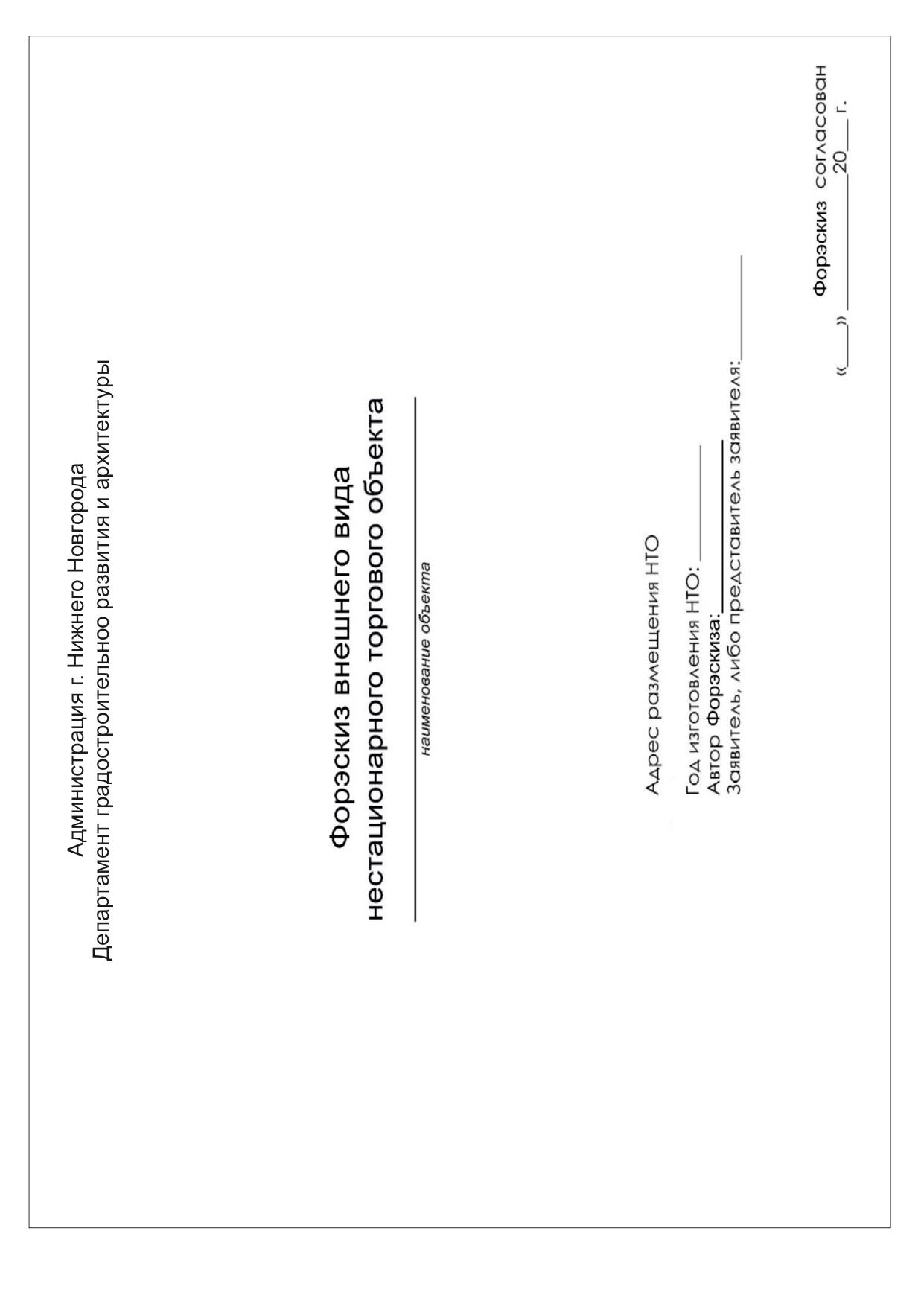 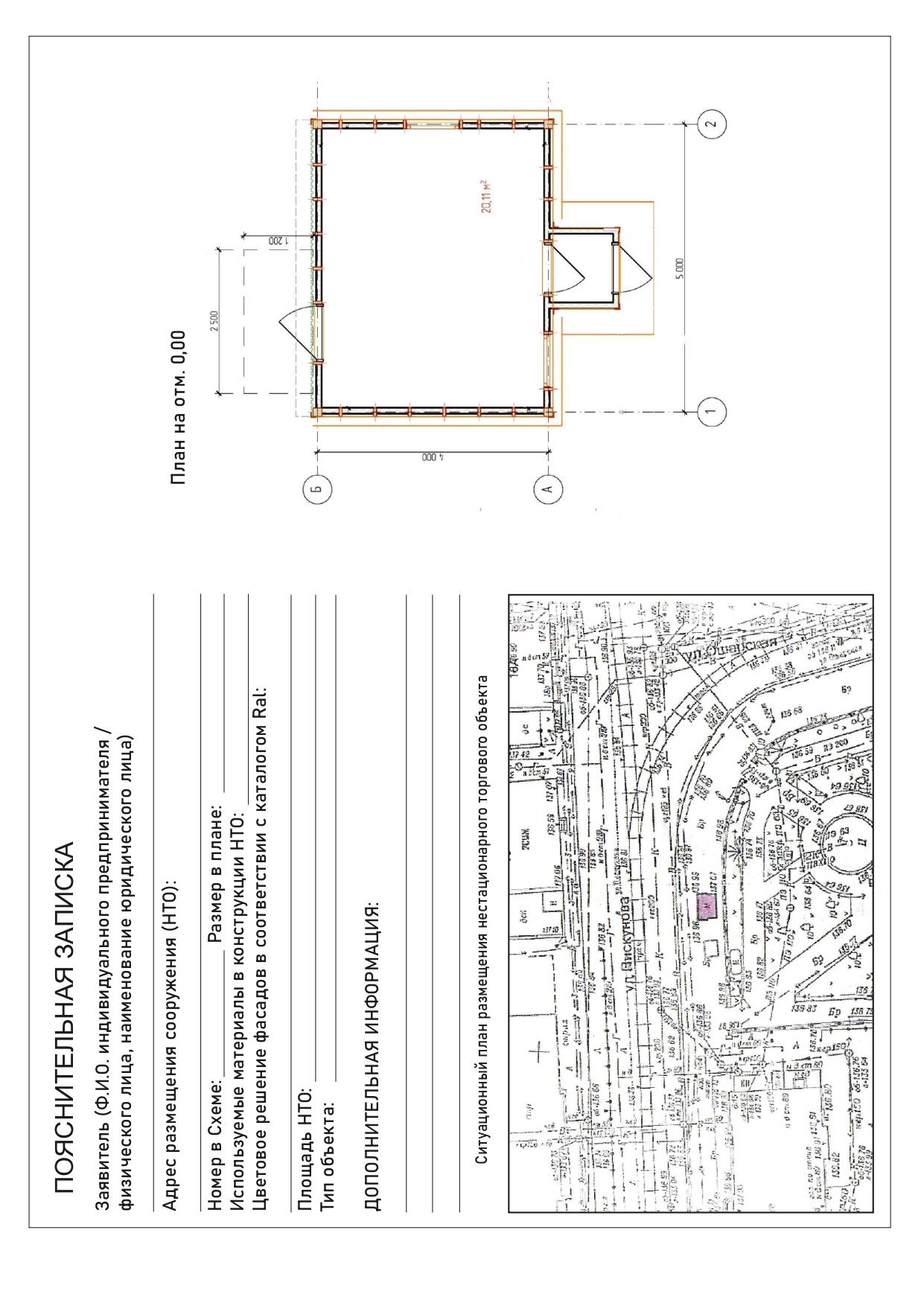 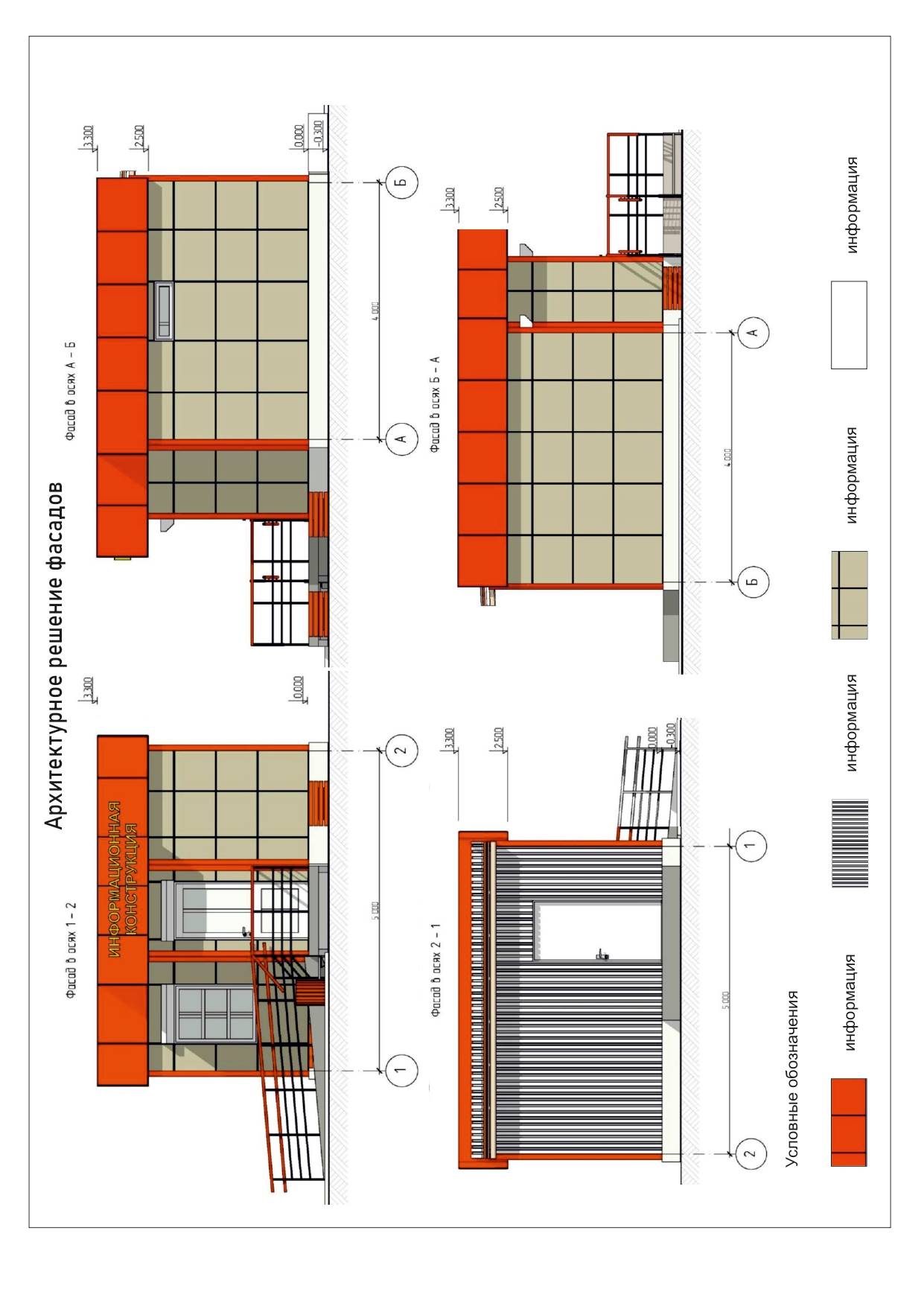 № ┌┐Глава городаЮ.В.Шалабаев